BLOK TEMATYCZNY- TO JUŻ ZNAMY – POWTARZAMY! (5 DNI)Nauczanie zdalne klasa 2a ,   01.06- 05.06.2020r.Dzień 1.Załącznik 1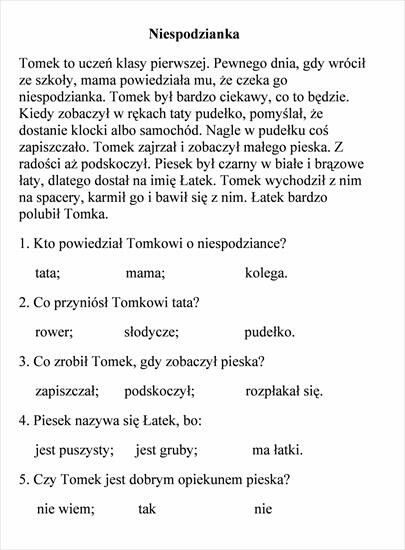 Załącznik 2Podane niżej wyrazy wpisz w odpowiednie miejsca tabelki:miś  las  wesoły Krzyś pochmurny kolorowy  smutny podskakuje śpiewa Kłapouchy żółty idzie balonik urodzinowy lubi czyta mruczy Prosiaczek śpi rzuca Kubuś Maleństwo kołysze  Kangurzyca  troskliwaZałącznik 3Uzupełnij wyrazy; ż,rz,ó,ŻABA I PRZYJACIELEMała …abka skacze w ….ece, ma….y jej się Mo…..e. Iść do ł….żka wcale nie chce, tylko wyobra….a sobie: piękne pla…e, parasole i le….aki kolorowe.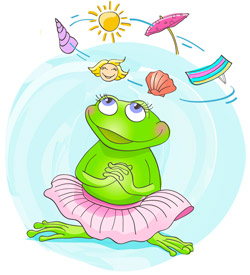 Nieopodal drepcze je... Wszystko..erny jest.- Chodź do łó…ka ..abko mała, bo nadciąga bu….a - mówi je…..- Nie ka… mi się chować, …ycia na to szkoda - mówi …aba roześmiana. - Lepiej chodź pobawić się!Jednak je… uparty jest:
- Do kryjówki, prędko, prędko! - słychać jego w…ask - bo nadciąga straszna bu….a! Paaat….!Dzień 3Załącznik 1Sprawdzian wiadomości i umiejętności dla uczniów klasy drugiej.Sprawdzian przeprowadzamy w maju. Badana wiedza i umiejętności:czytanie ze zrozumieniem,wyszukiwanie informacji w tekście,rozpoznawanie części mowy (czasowniki, rzeczowniki, przymiotniki, przysłówki),adresowanie kopert,określanie liczby i rodzaju wyrażeń.Wycieczka do WarszawyJestem uczniem II klasy. Mieszkam i chodzę do szkoły w Częstochowie. 24 marca 2004 roku, razem z moją klasą, wybrałem się na wycieczkę do Warszawy. Obudziłem się w doskonałym humorze, o godzinie 7.00 Było bardzo pogodnie. Słońce pięknie świeciło. O 7.45 wszystkie dzieci zebrały się pod szkołą. Punktualnie o 8.00 pożegnaliśmy się z rodzicami i wyruszyliśmy z  do Warszawy. Po drodze mijaliśmy wiele miast. Między innymi: Piotrków Trybunalski, Łódź, Łowicz, Sochaczew. Do Warszawy dojechaliśmy w samo południe. Zwiedzanie stolicy rozpoczęliśmy od Starego Miasta. Największe wrażenie zrobiły na nas wnętrza Zamku Królewskiego. O godzinie 14.00 zjedliśmy obiad w restauracji Bazyliszek. Po smacznym posiłku wybraliśmy się na spacer do Łazienek. Mogliśmy tu zobaczyć Pomnik Fryderyka Chopina, pod którym, w lecie, odbywają się koncerty fortepianowe. Pływaliśmy gondolą, karmiliśmy wiewiórki, podziwialiśmy piękne pawie. Następnie pojechaliśmy do Pałacu Kultury i Nauki. Swoją siedzibę ma tu wiele instytucji. Znajdują się tu trzy teatry (Teatr Studio, Teatr Dramatyczny i Teatr Lalka), kino, basen.  Windą wjechaliśmy na 30. piętro skąd mogliśmy podziwiać panoramę Warszawy. W kinie obejrzeliśmy film „Czarnoksiężnik”. Seans rozpoczął się o godzinie 16.00, a zakończył się o 17.30. O godzinie 18.00 wyruszyliśmy w drogę powrotną do Częstochowy. Do naszego miasta dojechaliśmy po czterech godzinach. Wszyscy byli bardzo zadowoleni i mimo zmęczenia, w doskonałych humorach. Będziemy długo wspominać wycieczkę do stolicy.Odpowiedz na pytania:Jakie miasta mijały dzieci w drodze do Warszawy?O której godzinie dzieci dotarły do stolicy?Ile trwała podróż z Częstochowy do Warszawy?Gdzie, w lecie, odbywają się koncerty fortepianowe?Jakie miejsca zwiedziły dzieci w Warszawie?Ile minut trwał film „Czarnoksiężnik”Co znajduje się w Pałacu Kultury i Nauki?O której godzinie dzieci wróciły do Częstochowy”Na podstawie tekstu uzupełnij plan wycieczki.8.00 – wyjazd z Częstochowy........ – przyjazd do Warszawy14.00 – ............................................. – początek filmu „Czarnoksiężnik”18.00 – ................................................ – powrót do CzęstochowyZaadresuj kopertę, tak jakbyś chciał ją wysłać do Krzysia Nowackiego, który mieszka w Częstochowie na ulicy Zielonej 14. Kod pocztowy do Częstochowy to 42-200. Pamiętaj o adresie nadawcy!Uzupełnij tabelkę odpowiednimi wyrazami znalezionymi w tekście.Określ rodzaj i liczbę podanych wyrażeń.doskonałe humory – rodzaj ...........................   liczba ................................piękne słońce –        rodzaj ..........................    liczba ................................droga powrotna –     rodzaj ...........................   liczba ................................smaczny posiłek –    rodzaj ...........................   liczba ................................TematykaPodręcznik, załącznikDzień 1. Powtórzenie wiadomości i umiejętności polonistycznych z klasy drugiej-Ćwiczenia w czytaniu ze zrozumieniem. – Ćwiczenia w rozpoznawaniu poznanych części mowy. – Ćwiczenia w stosowaniu poznanych zasad ortograficznych.Załącznik 1Załącznik 2Załącznik 3Dzień 2. Powtórzenie wiadomości i umiejętności matematycznych z klasy drugiej-Ćwiczenia w liczeniu.Podręcznik str.73 zad.1i 2 w zeszycieDzień 3. Sprawdzian wiadomości i umiejętności z klasy drugiej-Omówienie sprawdzianu polonistycznego Załącznik 1Dzień 4.5  Zajęcia rozwijające różne rodzaje aktywności dziecka – Pomalujmy, co się da.-Rozwijanie zdolności spontanicznego wyrażania myśli. – Pobudzanie wyobraźni i twórczego myślenia.– Układanie i rozwiązywanie zadań.Praca plastyczna wg własnej inwencji twórczej pt.”Wyobraźnia”Podręcznik str.69 zad.1 w zeszycie RZECZOWNIKI (kto? co?) CZASOWNIKI (co robi?) PRZYMIOTNIKI (jaki? jaka? jakie?)RzeczownikiCzasownikiPrzymiotnikiPrzysłówki